Instructions: Fill out one form per client/household member at project exit. Starred (*) questions require a response.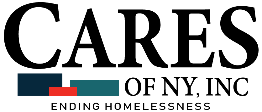 FY24 CARES COLLABORATIVE HMISSSVF RAPID REHOUSING DISCHARGE*Project Exit Date*Project Exit Date*Project Exit Date*Project Exit Date*First Name*First Name*First Name*First Name*Last Name*Do you have any type of income? – If Yes, indicate and provide the monthly amount for all sources that apply below*Do you have any type of income? – If Yes, indicate and provide the monthly amount for all sources that apply below*Do you have any type of income? – If Yes, indicate and provide the monthly amount for all sources that apply below*Do you have any type of income? – If Yes, indicate and provide the monthly amount for all sources that apply below*Do you have any type of income? – If Yes, indicate and provide the monthly amount for all sources that apply below*Do you have any type of income? – If Yes, indicate and provide the monthly amount for all sources that apply below*Do you have any type of income? – If Yes, indicate and provide the monthly amount for all sources that apply below*Do you have any type of income? – If Yes, indicate and provide the monthly amount for all sources that apply below*Do you have any type of income? – If Yes, indicate and provide the monthly amount for all sources that apply belowNo     Yes                         Earned Income (i.e., employment pay)…………………………………………………………………………… $                      Supplemental Security Income (SSI)…………………………………………………………………………...…. $            VA Service-Connected Disability Compensation………………………………………………………………. $   Private Disability Insurance……………………………………………………………………………………………. $          Temporary Assistance for Needy Families (TANF)…………………………………………………………… $ Retirement Income from Social Security…………………………………………………………………………. $ Child Support………………………………………………………………………………………………………………… $           Unemployment Insurance………………………………………………………………………………………………. $ Social Security Disability Insurance (SSDI)………………………………………………………………………. $ VA Non-Service-Connected Disability Pension…………………………………………………………………. $ Worker’s Compensation………………………………………………………………………………….……………… $      General Assistance…………………………………………………………………………………………………………. $          Pension or Retirement Income from a Former Job…………………………………………………………… $       Alimony or Other Spousal Support…………………………………………………………………………………. $       No     Yes                         Earned Income (i.e., employment pay)…………………………………………………………………………… $                      Supplemental Security Income (SSI)…………………………………………………………………………...…. $            VA Service-Connected Disability Compensation………………………………………………………………. $   Private Disability Insurance……………………………………………………………………………………………. $          Temporary Assistance for Needy Families (TANF)…………………………………………………………… $ Retirement Income from Social Security…………………………………………………………………………. $ Child Support………………………………………………………………………………………………………………… $           Unemployment Insurance………………………………………………………………………………………………. $ Social Security Disability Insurance (SSDI)………………………………………………………………………. $ VA Non-Service-Connected Disability Pension…………………………………………………………………. $ Worker’s Compensation………………………………………………………………………………….……………… $      General Assistance…………………………………………………………………………………………………………. $          Pension or Retirement Income from a Former Job…………………………………………………………… $       Alimony or Other Spousal Support…………………………………………………………………………………. $       No     Yes                         Earned Income (i.e., employment pay)…………………………………………………………………………… $                      Supplemental Security Income (SSI)…………………………………………………………………………...…. $            VA Service-Connected Disability Compensation………………………………………………………………. $   Private Disability Insurance……………………………………………………………………………………………. $          Temporary Assistance for Needy Families (TANF)…………………………………………………………… $ Retirement Income from Social Security…………………………………………………………………………. $ Child Support………………………………………………………………………………………………………………… $           Unemployment Insurance………………………………………………………………………………………………. $ Social Security Disability Insurance (SSDI)………………………………………………………………………. $ VA Non-Service-Connected Disability Pension…………………………………………………………………. $ Worker’s Compensation………………………………………………………………………………….……………… $      General Assistance…………………………………………………………………………………………………………. $          Pension or Retirement Income from a Former Job…………………………………………………………… $       Alimony or Other Spousal Support…………………………………………………………………………………. $       No     Yes                         Earned Income (i.e., employment pay)…………………………………………………………………………… $                      Supplemental Security Income (SSI)…………………………………………………………………………...…. $            VA Service-Connected Disability Compensation………………………………………………………………. $   Private Disability Insurance……………………………………………………………………………………………. $          Temporary Assistance for Needy Families (TANF)…………………………………………………………… $ Retirement Income from Social Security…………………………………………………………………………. $ Child Support………………………………………………………………………………………………………………… $           Unemployment Insurance………………………………………………………………………………………………. $ Social Security Disability Insurance (SSDI)………………………………………………………………………. $ VA Non-Service-Connected Disability Pension…………………………………………………………………. $ Worker’s Compensation………………………………………………………………………………….……………… $      General Assistance…………………………………………………………………………………………………………. $          Pension or Retirement Income from a Former Job…………………………………………………………… $       Alimony or Other Spousal Support…………………………………………………………………………………. $       No     Yes                         Earned Income (i.e., employment pay)…………………………………………………………………………… $                      Supplemental Security Income (SSI)…………………………………………………………………………...…. $            VA Service-Connected Disability Compensation………………………………………………………………. $   Private Disability Insurance……………………………………………………………………………………………. $          Temporary Assistance for Needy Families (TANF)…………………………………………………………… $ Retirement Income from Social Security…………………………………………………………………………. $ Child Support………………………………………………………………………………………………………………… $           Unemployment Insurance………………………………………………………………………………………………. $ Social Security Disability Insurance (SSDI)………………………………………………………………………. $ VA Non-Service-Connected Disability Pension…………………………………………………………………. $ Worker’s Compensation………………………………………………………………………………….……………… $      General Assistance…………………………………………………………………………………………………………. $          Pension or Retirement Income from a Former Job…………………………………………………………… $       Alimony or Other Spousal Support…………………………………………………………………………………. $       No     Yes                         Earned Income (i.e., employment pay)…………………………………………………………………………… $                      Supplemental Security Income (SSI)…………………………………………………………………………...…. $            VA Service-Connected Disability Compensation………………………………………………………………. $   Private Disability Insurance……………………………………………………………………………………………. $          Temporary Assistance for Needy Families (TANF)…………………………………………………………… $ Retirement Income from Social Security…………………………………………………………………………. $ Child Support………………………………………………………………………………………………………………… $           Unemployment Insurance………………………………………………………………………………………………. $ Social Security Disability Insurance (SSDI)………………………………………………………………………. $ VA Non-Service-Connected Disability Pension…………………………………………………………………. $ Worker’s Compensation………………………………………………………………………………….……………… $      General Assistance…………………………………………………………………………………………………………. $          Pension or Retirement Income from a Former Job…………………………………………………………… $       Alimony or Other Spousal Support…………………………………………………………………………………. $       No     Yes                         Earned Income (i.e., employment pay)…………………………………………………………………………… $                      Supplemental Security Income (SSI)…………………………………………………………………………...…. $            VA Service-Connected Disability Compensation………………………………………………………………. $   Private Disability Insurance……………………………………………………………………………………………. $          Temporary Assistance for Needy Families (TANF)…………………………………………………………… $ Retirement Income from Social Security…………………………………………………………………………. $ Child Support………………………………………………………………………………………………………………… $           Unemployment Insurance………………………………………………………………………………………………. $ Social Security Disability Insurance (SSDI)………………………………………………………………………. $ VA Non-Service-Connected Disability Pension…………………………………………………………………. $ Worker’s Compensation………………………………………………………………………………….……………… $      General Assistance…………………………………………………………………………………………………………. $          Pension or Retirement Income from a Former Job…………………………………………………………… $       Alimony or Other Spousal Support…………………………………………………………………………………. $       No     Yes                         Earned Income (i.e., employment pay)…………………………………………………………………………… $                      Supplemental Security Income (SSI)…………………………………………………………………………...…. $            VA Service-Connected Disability Compensation………………………………………………………………. $   Private Disability Insurance……………………………………………………………………………………………. $          Temporary Assistance for Needy Families (TANF)…………………………………………………………… $ Retirement Income from Social Security…………………………………………………………………………. $ Child Support………………………………………………………………………………………………………………… $           Unemployment Insurance………………………………………………………………………………………………. $ Social Security Disability Insurance (SSDI)………………………………………………………………………. $ VA Non-Service-Connected Disability Pension…………………………………………………………………. $ Worker’s Compensation………………………………………………………………………………….……………… $      General Assistance…………………………………………………………………………………………………………. $          Pension or Retirement Income from a Former Job…………………………………………………………… $       Alimony or Other Spousal Support…………………………………………………………………………………. $       No     Yes                         Earned Income (i.e., employment pay)…………………………………………………………………………… $                      Supplemental Security Income (SSI)…………………………………………………………………………...…. $            VA Service-Connected Disability Compensation………………………………………………………………. $   Private Disability Insurance……………………………………………………………………………………………. $          Temporary Assistance for Needy Families (TANF)…………………………………………………………… $ Retirement Income from Social Security…………………………………………………………………………. $ Child Support………………………………………………………………………………………………………………… $           Unemployment Insurance………………………………………………………………………………………………. $ Social Security Disability Insurance (SSDI)………………………………………………………………………. $ VA Non-Service-Connected Disability Pension…………………………………………………………………. $ Worker’s Compensation………………………………………………………………………………….……………… $      General Assistance…………………………………………………………………………………………………………. $          Pension or Retirement Income from a Former Job…………………………………………………………… $       Alimony or Other Spousal Support…………………………………………………………………………………. $       Doesn’t Know Prefers Not to Answer Not CollectedDoesn’t Know Prefers Not to Answer Not CollectedDoesn’t Know Prefers Not to Answer Not CollectedDoesn’t Know Prefers Not to Answer Not CollectedDoesn’t Know Prefers Not to Answer Not CollectedDoesn’t Know Prefers Not to Answer Not CollectedDoesn’t Know Prefers Not to Answer Not CollectedDoesn’t Know Prefers Not to Answer Not CollectedDoesn’t Know Prefers Not to Answer Not Collected*Are you receiving any type of non-cash benefits? – If Yes, indicate all sources that apply below*Are you receiving any type of non-cash benefits? – If Yes, indicate all sources that apply below*Are you receiving any type of non-cash benefits? – If Yes, indicate all sources that apply below*Are you receiving any type of non-cash benefits? – If Yes, indicate all sources that apply below*Are you receiving any type of non-cash benefits? – If Yes, indicate all sources that apply below*Are you receiving any type of non-cash benefits? – If Yes, indicate all sources that apply below*Are you receiving any type of non-cash benefits? – If Yes, indicate all sources that apply below*Are you receiving any type of non-cash benefits? – If Yes, indicate all sources that apply below*Are you receiving any type of non-cash benefits? – If Yes, indicate all sources that apply belowNo         YesSNAP (Food Benefits)   TANF Child Care Services         No         YesSNAP (Food Benefits)   TANF Child Care Services         No         YesSNAP (Food Benefits)   TANF Child Care Services         Special supplemental Nutrition Program for Women, Infants and Children (WIC) TANF Transportation Services    Other TANF-Funded ServicesSpecial supplemental Nutrition Program for Women, Infants and Children (WIC) TANF Transportation Services    Other TANF-Funded ServicesSpecial supplemental Nutrition Program for Women, Infants and Children (WIC) TANF Transportation Services    Other TANF-Funded ServicesSpecial supplemental Nutrition Program for Women, Infants and Children (WIC) TANF Transportation Services    Other TANF-Funded ServicesSpecial supplemental Nutrition Program for Women, Infants and Children (WIC) TANF Transportation Services    Other TANF-Funded ServicesSpecial supplemental Nutrition Program for Women, Infants and Children (WIC) TANF Transportation Services    Other TANF-Funded ServicesDoesn’t Know Prefers Not to Answer Not CollectedDoesn’t Know Prefers Not to Answer Not CollectedDoesn’t Know Prefers Not to Answer Not CollectedDoesn’t Know Prefers Not to Answer Not CollectedDoesn’t Know Prefers Not to Answer Not CollectedDoesn’t Know Prefers Not to Answer Not CollectedDoesn’t Know Prefers Not to Answer Not CollectedDoesn’t Know Prefers Not to Answer Not CollectedDoesn’t Know Prefers Not to Answer Not Collected*Are you covered by health insurance? – If Yes, indicate all sources below*Are you covered by health insurance? – If Yes, indicate all sources below*Are you covered by health insurance? – If Yes, indicate all sources below*Are you covered by health insurance? – If Yes, indicate all sources below*Are you covered by health insurance? – If Yes, indicate all sources below*Are you covered by health insurance? – If Yes, indicate all sources below*Are you covered by health insurance? – If Yes, indicate all sources below*Are you covered by health insurance? – If Yes, indicate all sources below*Are you covered by health insurance? – If Yes, indicate all sources belowNo         YesMEDICAID   VA Medical Services         Private Pay Health InsuranceNo         YesMEDICAID   VA Medical Services         Private Pay Health InsuranceNo         YesMEDICAID   VA Medical Services         Private Pay Health InsuranceMEDICAREEmployer-Provided Health Insurance         State Health Insurance for AdultsMEDICAREEmployer-Provided Health Insurance         State Health Insurance for AdultsMEDICAREEmployer-Provided Health Insurance         State Health Insurance for AdultsMEDICAREEmployer-Provided Health Insurance         State Health Insurance for AdultsState Children’s Health Insurance Program   Health Insurance Through COBRA         Indian Health Services ProgramState Children’s Health Insurance Program   Health Insurance Through COBRA         Indian Health Services ProgramDoesn’t Know Prefers Not to Answer Not CollectedDoesn’t Know Prefers Not to Answer Not CollectedDoesn’t Know Prefers Not to Answer Not CollectedDoesn’t Know Prefers Not to Answer Not CollectedDoesn’t Know Prefers Not to Answer Not CollectedDoesn’t Know Prefers Not to Answer Not CollectedDoesn’t Know Prefers Not to Answer Not CollectedDoesn’t Know Prefers Not to Answer Not CollectedDoesn’t Know Prefers Not to Answer Not Collected*Are you connected with SOAR?*Are you connected with SOAR?*Are you connected with SOAR?*Are you connected with SOAR?*Are you connected with SOAR?*Are you connected with SOAR?*Are you connected with SOAR?*Are you connected with SOAR?*Are you connected with SOAR?*Are you employed?If No, Why are you not employed?If No, Why are you not employed?If No, Why are you not employed?If No, Why are you not employed?If No, Why are you not employed?If No, Why are you not employed?If Yes, What is your type of employment?If Yes, What is your type of employment?*Where will you be staying when you leave? (Select the best match to the person’s response – does not need to be exact!)*Where will you be staying when you leave? (Select the best match to the person’s response – does not need to be exact!)*Where will you be staying when you leave? (Select the best match to the person’s response – does not need to be exact!)*Where will you be staying when you leave? (Select the best match to the person’s response – does not need to be exact!)*Where will you be staying when you leave? (Select the best match to the person’s response – does not need to be exact!)*Where will you be staying when you leave? (Select the best match to the person’s response – does not need to be exact!)*Where will you be staying when you leave? (Select the best match to the person’s response – does not need to be exact!)*Where will you be staying when you leave? (Select the best match to the person’s response – does not need to be exact!)*Where will you be staying when you leave? (Select the best match to the person’s response – does not need to be exact!)HOMELESS SITUATIONSHOMELESS SITUATIONSHOMELESS SITUATIONSHOMELESS SITUATIONSHOMELESS SITUATIONSINSTITUTIONAL SITUATIONSINSTITUTIONAL SITUATIONSINSTITUTIONAL SITUATIONSINSTITUTIONAL SITUATIONSTEMPORARY HOUSING SITUATIONSTEMPORARY HOUSING SITUATIONSTEMPORARY HOUSING SITUATIONSTEMPORARY HOUSING SITUATIONSTEMPORARY HOUSING SITUATIONSPERMANENT HOUSING SITUATIONSPERMANENT HOUSING SITUATIONSPERMANENT HOUSING SITUATIONSPERMANENT HOUSING SITUATIONS*IF RENTAL OR OWNED WITH ONGOING SUBSIDY, What type of subsidy are you receiving?  *IF RENTAL OR OWNED WITH ONGOING SUBSIDY, What type of subsidy are you receiving?  *IF RENTAL OR OWNED WITH ONGOING SUBSIDY, What type of subsidy are you receiving?  *IF RENTAL OR OWNED WITH ONGOING SUBSIDY, What type of subsidy are you receiving?  *IF RENTAL OR OWNED WITH ONGOING SUBSIDY, What type of subsidy are you receiving?  *IF RENTAL OR OWNED WITH ONGOING SUBSIDY, What type of subsidy are you receiving?  *IF RENTAL OR OWNED WITH ONGOING SUBSIDY, What type of subsidy are you receiving?  *IF RENTAL OR OWNED WITH ONGOING SUBSIDY, What type of subsidy are you receiving?  *IF RENTAL OR OWNED WITH ONGOING SUBSIDY, What type of subsidy are you receiving?  OTHER SITUATIONSDeceasedOther:    OTHER SITUATIONSDeceasedOther:    OTHER SITUATIONSDeceasedOther:    OTHER SITUATIONSDeceasedOther:    Poor Data/Unknown Options – USE ONLY IF NECESSARY:   Poor Data/Unknown Options – USE ONLY IF NECESSARY:   Poor Data/Unknown Options – USE ONLY IF NECESSARY:   *New Residence County*New Residence County